附件1  窄頻通道系統測試表及其發射射頻頻譜圖窄頻通道系統測試表：備註：手持式行動電話機(以下簡稱手機)應附充電器及充電線組併同送檢，並符合測試項目7至12；但已併同手機送檢取得審定證明之充電器及充電線組，得檢附審定證明及測試報告免驗測試項目8至10；非手持式行動電話機免驗測試項目7至10。發射射頻頻譜圖：圖一 發射射頻頻譜圖附件2  寬頻通道系統表及混附波輻射限定值表寬頻通道系統表：備註：手持式行動電話機(以下簡稱手機)應附充電器及充電線組併同送檢，並符合測試項目7至12；但已併同手機送檢取得審定證明之充電器及充電線組，得檢附審定證明及測試報告免驗測試項目8至10；非手持式行動電話機免驗測試項目7至10。混附波輻射限定值表：表一  混附波輻射限定值表附件3 指定資料表註：1.上述國家通訊傳播委員會指定資料，係依據電信終端設備審驗辦法第10、12條第1項第7款規定。2.比吸收率(SAR, Specific Absorption Rate)之標準值係採用中華民國國家標準(CNS 14959)：時變電場、磁場及電磁場曝露之限制值(300GHz以下)，並採用中華民國國家標準(CNS 14958-1) ：人體曝露於手持式及配載式無線裝置之射頻場─人體模型、儀器及程序─第1部：使用時靠近耳朵之手持式裝置(頻率介於300MHz至3GHz)之比吸收率(SAR)量測程序。項次測 試 項 目合 格 標 準檢驗數據結果判定1工作頻帶1905~1915 MHz2最大發射輸出功率10 mW3頻率穩定度±3 ppm以內4頻道間隔300 KHz5混附波輻射頻帶內(1895Hz)：≦250 nW頻帶外(1895Hz頻帶除外)：≦2.5μW6鄰近頻道功率載波中心頻率±600kHz 離調：≦800nW載波中心頻率±900kHz 離調：≦250nW其發射射頻頻譜如圖一7手機端連接介面(1)電性要求：符合CNS15285標準規範A.1 ；當最大負載電流大於1500mA時，應以該最大負載電流測試(2)須符合下列(A)或(B)之規定：(A)手機端插座：符合CNS15285附錄A之micro-B 或micro-AB充電線組手機端插頭：符合CNS15285附錄A之micro-B，連接介面接點1為VBUS及接點5為GND(B)手機端插座未符合(A)之規定，應採用轉換連接充電線組或轉換器(3)須符合下列(A)之規定或提供(B)之測試報告：(A)連接介面絕緣材料之材料類別：至少應為V-2以上(B)USB-IF(Universal Serial Bus Implementers Forum，通用串列匯流排實施者論壇)技術規範之測試報告，並須包含(A)項目8充電器端連接介面(1)充電器端插座及充電線組之充電器端插頭：符合CNS15285附錄A之STD-A電性要求：符合CNS15285標準規範A.2(2)須符合下列(A)之規定或提供(B)之測試報告：(A)機械性要求 ：符合CNS15285標準規範A絕緣電阻：符合CNS15285標準規範A.3絕緣耐電壓：依CNS15285標準規範A.4 低接點電阻：符合CNS15285標準規範A.5接點電容：符合CNS15285標準規範A.6連接介面絕緣材料之材料類別：至少應為 V-2(B)USB-IF技術規範之測試報告，並須包含(A)項目9充電線(1)STD-A連接介面接點1為VBUS及接點4為GND (2)須符合下列(A)之規定或提供(B)之測試報告：(A)電性要求：電壓降：符合CNS15285標準規範A.2
線彎曲：符合CNS15285標準規範A4.3.6
四軸向彎曲連續性：符合CNS15285標準規範A4.3.7
導線之最大電阻：應不超過0.232Ω/m
充電線線材之防火類別等級：至少應在 VW-1以上(B)USB-IF技術規範之測試報告，並須包含(A)項目10充電器電性要求(1)輸入電性：符合CNS15285標準規範 4.3及4.4(2)輸出電壓：應為5Vdc，許可差為±5%。依CNS15285標準規範第5.4節進行試驗，檢查是否符合要求。(3)輸出電性：符合CNS15285標準規範 4.7至4.9(4)逆向電流：符合CNS15285標準規範 4.10(5)無載消耗功率：符合CNS15285標準規範 4.11(6)平均效率：符合CNS15285標準規範 4.1211電磁相容(EMC)CNS1343812電氣安全(Safety)CNS14336-1項次測 試 項 目合 格 標 準檢驗數據結果判定1工作頻帶1905~1915 MHz2最大發射輸出功率(PMS)(1)天線增益≦20dBi，PMS≦200 mW(2)20dBi<天線增益≦23dBi，PMS≦100 mW(3)23dBi<天線增益≦25dBi，PMS≦63 mW3頻率穩定度±3 ppm以內4頻道間隔5MHz 或 10MHz5混附波輻射(1)通道頻寬為5MHz頻帶離中心頻率Hz以外者，須符合表一之規定(2)通道頻寬為10MHz 頻帶離中心頻率Hz以外者，須符合表一之規定6鄰近頻道功率(1)通道頻寬5MHz頻帶介於距載波中心頻率Hz±Hz：≦2dBm。頻帶介於距載波中心頻率Hz~Hz：≦-10dBm/MHz。(2)通道頻寬10MHz頻帶介於距載波中心頻率Hz±Hz：≦2dBm。頻帶介於距載波中心頻率Hz~Hz：≦-25dBm/MHz。頻帶介於距載波中心頻率Hz~Hz：≦-30dBm/MHz。7手機端連接介面(1)電性要求：符合CNS15285標準規範A.1 ；當最大負載電流大於1500mA時，應以該最大負載電流測試(2)須符合下列(A)或(B)之規定：(A)手機端插座：符合CNS15285附錄A之micro-B 或micro-AB充電線組手機端插頭：符合CNS15285附錄A之micro-B，連接介面接點1為VBUS及接點5為GND(B)手機端插座未符合(A)之規定，應採用轉換連接充電線組或轉換器(3)須符合下列(A)之規定或提供(B)之測試報告：(A)連接介面絕緣材料之材料類別：至少應為V-2以上(B)USB-IF(Universal Serial Bus Implementers Forum，通用串列匯流排實施者論壇)技術規範之測試報告，並須包含(A)項目8充電器端連接介面(1)充電器端插座及充電線組之充電器端插頭：符合CNS15285附錄A之STD-A電性要求：符合CNS15285標準規範A.2(2)須符合下列(A)之規定或提供(B)之測試報告：(A)機械性要求：符合CNS15285標準規範A絕緣電阻：符合CNS15285標準規範A.3絕緣耐電壓：依CNS15285標準規範A.4 低接點電阻：符合CNS15285標準規範A.5接點電容：符合CNS15285標準規範A.6連接介面絕緣材料之材料類別：至少應為 V-2(B)USB-IF技術規範之測試報告，並須包含(A)項目9充電線(1)STD-A連接介面接點1為VBUS及接點4為GND (2)須符合下列(A)之規定或提供(B)之測試報告：(A)電性要求：電壓降：符合CNS15285標準規範A.2
線彎曲：符合CNS15285標準規範A4.3.6
四軸向彎曲連續性：符合CNS15285標準規範A4.3.7
導線之最大電阻：應不超過0.232Ω/m
充電線線材之防火類別等級：至少應在 VW-1以上(B)USB-IF技術規範之測試報告，並須包含(A)項目10充電器電性要求(1)輸入電性：符合CNS15285標準規範 4.3及4.4(2)輸出電壓：應為5Vdc，許可差為±5%。依CNS15285標準規範第5.4節進行試驗，檢查是否符合要求。(3)輸出電性：符合CNS15285標準規範 4.7至4.9(4)逆向電流：符合CNS15285標準規範 4.10(5)無載消耗功率：符合CNS15285標準規範 4.11(6)平均效率：符合CNS15285標準規範 4.1211電磁相容(EMC)CNS1343812電氣安全(Safety)CNS14336-1頻率限定值      9KHz ≦ f <  150KHz平均功率≦-13dBm/kHz    150KHz ≦ f <   30MHz平均功率≦-13dBm/10kHz     30MHz ≦ f < 1000MHz平均功率≦-13dBm/100kHz   1000MHz ≦ f < 2505MHz平均功率≦-13dBm/MHz   2505MHz ≦ f < 2530MHzMS天線增益 ≦ 4dBi，平均功率≦-30dBm/MHz
4dBi < MS天線增益 ≦ 10dBi，平均功率≦-70dBm/MHz
MS天線增益 > 10dBi，平均功率≦-68dBm/MHz   2530MHz ≦ f < 2535MHzMS天線增益≦4dBi，平均功率≦-25dBm/MHz
4dBi < MS天線增益 ≦ 10dBi，平均功率≦-70dBm/MHz
MS天線增益 > 10dBi，平均功率≦-68dBm/MHz   2535MHz ≦ f < 2630MHz平均功率≦-30dBm/MHz   2630MHz ≦ f < 2640MHz平均功率≦-20-(F-2630)dBm/MHz
註：F為左列之頻率範圍內   2640MHz ≦ f < 2655MHz平均功率≦-30dBm/MHz f ≧ 2655MHz平均功率≦-13dBm/MHz項次資料內容說     明備  註1電磁波能量比吸收率SAR(非手持式免驗)生物體局部組織SAR(最大值)：≦2.0W/Kg()申請者提出測試報告及測試數據2電磁波警語標示警語內容：「減少電磁波影響，請妥適使用」標示方式：設備本體適當位置標示，且於設備外包裝及使用說明書上標明。驗證時說明書如為英文，申請者須提出保證書3SAR標示SAR內容：「SAR標準值2.0W/Kg；送測產品實測值為：    W/Kg」標示方式：設備本體適當位置標示，且於設備外包裝及使用說明書上標明。申請者提出保證書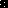 